Oblastný futbalový zväz Vranov nad Topľou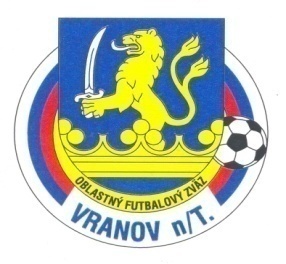 ul.Dr.C.Daxnera 86/4, 093 01 Vranov nad Topľoutel: 0908 183 691 , mail: obfzvranov@gmail.com-                          Úradná správa ObFZ Vranov nad Topľou                                         Č.25 zo dňa 6.6.2019        Športovo-technická komisia ObFZ Vranov nad TopľouŠTK na základe žiadosti schvaľuje tieto zmeny termínov a UHČ:18.kolo D.Klčovo-Poša 15.6.2019o 17:00 hod-vzájomná dohoda14.kolo N.Hrušov-Zamutov 6.6.2019 o 16:00 a 18:00 hod-vzájomná dohodaŠTK kontumuje stretnutie 13.kola Poša-Roma Nižný Hrabovec 3:0 kont. pre nenastúpenie družstva FK Roma N.Hrabovec na stretnutie.            KOMISIA ROZHODCOV ObFZ Vranov nad Topľou Obsadenie rozhodcov a delegátov stretnutiaVI.liga muži 17. Kolo dňa 16.6.2019 o 17.00 hod.Zmeny v obsadení na 8. a 9.6.2019MládežSedliská-Sačurov:Jevín ,SmoligaBystré-S.Polianka:J.Valčo,Kič  DISCIPLINÁRNA KOMISIA ObFZ Vranov nad TopľouZastavenie činnosti za čkAdam Rozkoš 1361416 /Bystré/ podľa DP 48/1c,2b   5 týždneRichard Ferenc 1398812 /T.Zamutov/ podľa DP 49/1b,2b  3 mesiaceAlexander Grošík 1301747 /K.Poruba/ podľa DP 37/3  1 stretnutie /odstál 1.6.2019/DK trestá FK Roma Nižný Hrabovec finančnou pokutou vo výške 150 eur podľa RS príl.1 bod 6 za nenastúpenie na stretnutie 13.kola VI.liga muži FK Poša-Roma N.Hrabovec.Odvolanie proti rozhodnutiu komisie (okrem rozhodnutí podľa čl. 37/3,5 alebo 8 DP), sa podáva na Disciplinárnu komisiu VsFZ, v lehote do 7 dní odo dňa oznámenia rozhodnutia disciplinárnej komisie (čl.84 ods.1 DP).domácihostiaPozn.RAR1AR2DSK.PorubaTovarneŠtegerKičStanovčákHorňákČierne n/T.SedliskáJevínLenkováKováčGogaZamutovVechec15.6M.ValčoJ.ValčoSmoligaŽolnaČaklovN.HrabovecŠestákSmoligaIvankoKatriňákD.KlčovoPoša15.6VsFZIvankoTrebuňákNemčík